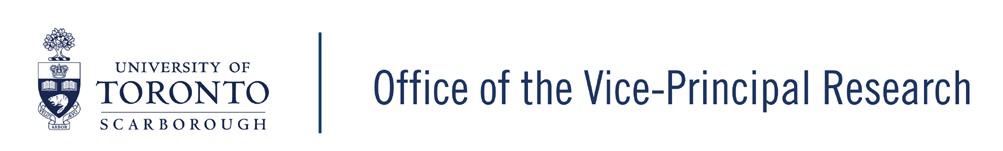 Research Grant Enhancement Fund (RGEF) ApplicationApplication Instructions:Applicant/Faculty member should complete this form and send by email to the Department Chair or Program Director with subject line: Request for RGEF support: Faculty member’s name.If the Department Chair/Program Director approves the application, s/he should forward the email to researchoffice.utsc.utoronto.ca with the subject line: Request for RGEF support: Faculty member’s name. Please include a short message confirming approval of the application.Applicant’s Name:					Department/Program:	Chair/Program Director: 				Purpose of the Funds (indicate appropriate item(s)):CCV data entry support	Max: $200Editing of grant proposalHonorarium for grant proposal review	Max: $100Awards & Honours Preparation SupportTotal Amount Requested: Funding Agency and Grant/Award Program:Additional information: (eg. Name of editor or student to be hired, if known; name of proposal reviewer, special circumstances, etc.) I)Individual grantMax: $500II)Large Partnership grantMax: $600I)Awards & Honours editing supportMax: $500II)Awards & Honours nomination package preparation (excluding editing)Max: $500